 ЭКОМП                             	Приборы  медицинской диагностики  и терапии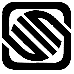   Общество с Ограниченной Ответственностью                             Эндоскопическое оборудование  и системы  "НПП ЭКОМП"Спецификация на изделие   "Кольпоскоп ЭКС-1М с принадлежностями"Описание требованийЕд.изм.  величина параметраОбщиеРегистрационное удостоверение МЗ РФФЗС 2010/07705Декларация соответствияЕАЭС N RU Д-BY.АЛ87.B.00010/18. от 03.12.2018 г.  Инструкция по эксплуатации на русском языкеНаличиеГарантийный срок, исчисляемый с момента ввода оборудования в эксплуатациюмес. 18Конструктивное исполнение - сборно-разборноеНаличиеОптическиеТип оптики — бинокулярный, стерео с параллельным ходом лучей (схема Галилея)НаличиеЧисло ступеней оптического увеличения  5Кратность оптического увеличения, в диапазонекрат от 1,8 до 41Величина линейного поля зрения, в диапазонемм  от 90 до 6Глубина резкости, в диапазоне диоптр.Не менее от +5 до - 5 Рабочее расстояние ммНе менее 210 Тонкая регулировка фокусного расстояния по продольной оптической оси, в диапазоне ммНе менее  от +20 до - 20Режим фокусирования - ручнойНаличиеМежзрачковое расстояние окуляров, в диапазоне ммот 56 до 74Угол наклона оптической оси объектива, в диапазонеград  от +30 до - 30 Угол поворота оптической головки вокруг вертикальной оси, в диапазонеград  от +360 до -360Встроенный  электронный бескрасный (зеленый) фильтр.  НаличиеВозможность подключения устройств  телевизионного отображения и регистрацииНаличиеТип осветительной системы  - светодиодный двухточечныйНаличиеИсточник света  - светодиодыНаличиеЦветовая температура, в диапазонеград КНе менее  от 4000 до 4300Освещённость рабочего поля, в диапазонеЛкот 0 до 50000Электронная регулировка яркости источника света—плавнаяНаличиеЕдиная панель управления параметрами яркости/цветностиНаличиеНаклон светового потока подсветки к оптической оси объектива градНе более 5Продолжительность работы источника света часНе менее 50000Номинальное электропитание220 В, 50 ГцМощность, потребляемая от электрической сети (при номинальном напряжении сети)ВА Не более 15МеханическиеРегулировка высоты оптической головки, в диапазонеммНе менее от 880 до 1280Рукоятка с функцией одновременного управления ориентацией (наклон/поворот) и тонкой настройки оптики на резкостьНаличиеТип штатива -  консольныйНаличиеМеханизм позиционирования оптической головки по горизонтали и по вертикали-двухплечный шарнирный с прямым и наклонным плечом параллелограммного типа  для плавной регулировки высоты НаличиеВозможность механической фиксации всей системы штативаНаличиеВозможность управления перемещением штатива правой или левой рукойНаличиеВес кгНе более 23Опора штатива - мобильная, с системой фиксации колёсНаличиеВысота опорыммНе более 620Габаритные размеры  (длина/ширина/высота)  ммНе более 700/700/1450ОПЦИИ:1 Видеомодуль (видеопросмотровое устройство)Формирование цифрового сигнала на основе изображения от оптической головки кольпоскопа  и его ввода в компьютер посредством USB-интерфейса.наличиеОптико-механический адаптер (тринокуляр) с независимым оптическим каналом для стыковки цифровой камеры с оптической  головкойналичиеКнопка на видеомодуле для управления записью снимковналичиеМатрица видеокамеры2 Мп, цветнаяРабочий режимFull HD (1920х1080 пикс), 50 к/секФормат кадра16:92 Прикладное программное обеспечение «АрхиМед Кольпо»Управление процессом видеонаблюдения:ввод в персональный компьютер (ПК) видеоданных – одиночных кадров или видеопоследовательностейналичиеотображение "живого" видеоизображения на экране   монитораналичие       оконный и полноэкранный режимналичиепрограммное управление параметрами   видеосигнала (яркость, контрастность, цветовые характеристики, размер изображения)Накопление видеоданных:запись одиночных снимковналичиезапись видеоналичиеЦифровая архивация видеоданных:хранение данных на жестком диске ПКналичиезапись на внешние носителиналичиеВедение баз данных пациентов по следующим реквизитам:
анкетные данные пациентов;расширенный анамнез;протоколы обследований;
фотоархив: общий и с привязкой к конкретному обследованиюналичиеАвтоматизация составления протоколов на основе  настраиваемых шаблонов:1  "Кольпоскопия", обзорная и расширенная  в соответствии с классификацией Барселонской, или Рио-де-Жанейро;2 "Вагиноскопия";3 "Вульвоскопия";4  "Осмотр гинеколога";5 "Консультация гинеколога"наличиеВозможность индивидуальной настройки шаблонов протоколов пользователемналичиеИндексация снимков:наложение на изображение Ф.И.О. и даты;составление и сохранение произвольного текстового комментария к снимкуналичиеРежим отображения двух снимков для сопоставленияналичиеСоставление схемы кольпоскопического исследования, нанесение КС маркеров, выделение произвольных контуровналичиеПроведение линейных измерений и оценка площадей выделенных контуровналичиеГенерация отчетов:формирование и печать текстовой части протокола;печать подборки снимков в бланке протокола или отдельно.наличиеРабота с архивами отчетов и видеоинформации: поиск, сравнение, распечатка, экспорт данных в другие программные продукты, в т.ч. свободно-распространяемые (OpenOffice, Adobe Acrobat Reader).наличиеРезервное копирование базы данных на случай потери или порчи части информации на ПК в автоматическом/ручном режиме.наличиеUSB-ключ защиты (для авторизации пользователя)наличие